Проект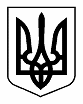 КАБІНЕТ МІНІСТРІВ УКРАЇНИПОСТАНОВАвід                     2018 р. №   КиївПро визнання такими, що втратили чинність деяких постанов Кабінету Міністрів України     Кабінет Міністрів України постановляє:     Визнати такими, що втратили чинність:     постанову Кабінету Міністрів України від 26 травня 2004 р. № 687 «Про затвердження Порядку проведення  огляду, випробування та експертного обстеження (технічного діагностування) машин, механізмів, устатковання підвищеної небезпеки» (Офіційний вісник України, 2004 р., № 21, ст. 1434; 2016 р., № 16, ст. 644);  пункт 10 змін, що вносяться до актів Кабінету Міністрів України, затверджених постановою Кабінету Міністрів України від 11 лютого 2016 р. № 76 (Офіційний вісник України, 2016 р., № 16, ст. 644).Прем'єр-міністр України						В. ГРОЙСМАН